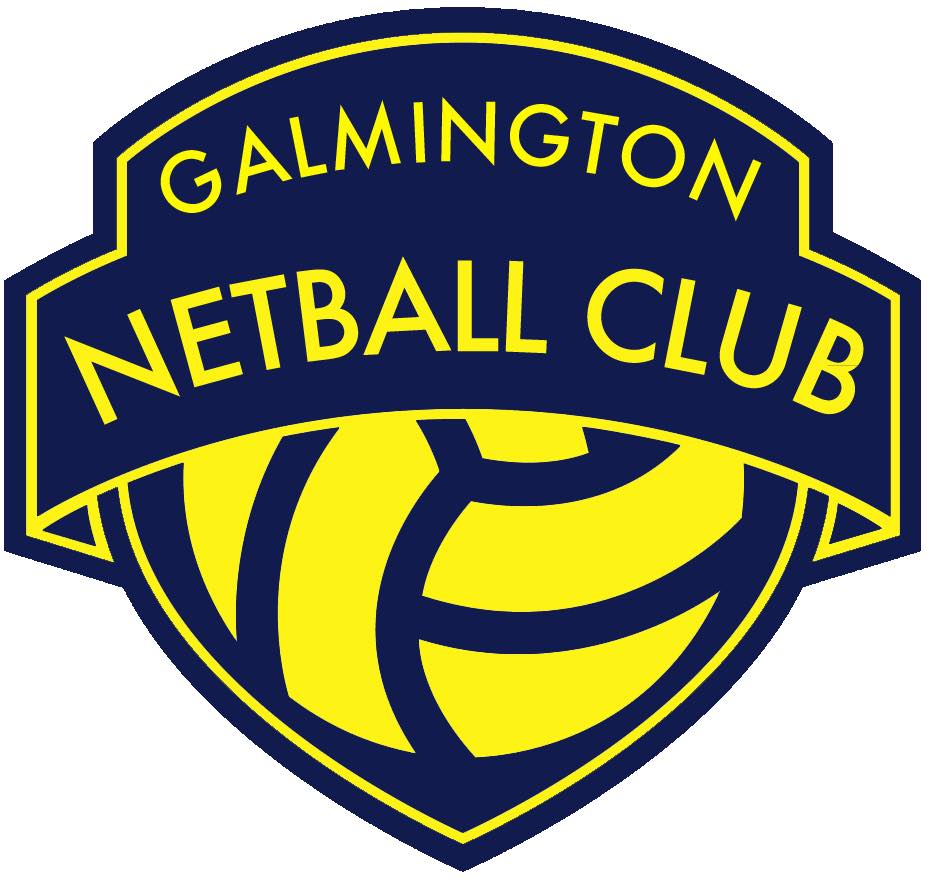 
Galmington Netball Club ConstitutionThe Club shall be called Galmington Netball Club.The Club will be affiliated to Somerset County Netball Association, Netball South West and England Netball. Aims & Objectives3.1	To promote the personal development for all club members, participants, volunteers and officials of the Club in relation to netball and, where appropriate, provide routes to opportunities to enhance and increase individual skills.3.2	The aims and objectives of the club shall be to:
Promote netball and the club within the local communityTo offer coaching and competitive opportunities in netballManage training sessionsTo ensure a duty of care and a safe environment to all members of the clubTo provide all its services in a way that is fair to everyoneTo ensure that all present and future members receive fair and equal treatmentMembershipThe Club shall consist of the Committee and the members.Membership of the Club shall be open, and not unreasonably restricted on the grounds of age; disability; gender; gender reassignment; marital status; race; religion or belief; sexual orientation; socio economic status, or; political views. No club member, participant, volunteer or official will receive less favourable treatment on the grounds of any of the protected characteristics listed or be disadvantaged by conditions or requirements which cannot be shown to be relevant to their participation in the Club.Members will be enrolled in one of the following categories:Senior memberJunior memberHigh 5 memberPart time memberFull time education memberBack to Netball memberHonorary life memberIn accepting membership, a person agrees to abide by the Constitution of the Club; the Club Code of Conduct and the policies and procedures put in place by the Committee.Any club member aged 14 and over shall have voting rights.
The Committee may bestow the accolade of Honorary Life member on any person at its discretion.
Members may resign from membership at any time by giving notice to the Club Secretary.Membership FeesMembership fees shall be agreed by the members at the Annual General Meeting.
Membership fees shall be separated in to the following categories:
 Senior memberSenior member in full time educationSenior part time memberBack to Netball memberJunior member under 18Junior member under 14Junior member under 11High 5 memberFees will be paid annually via England Netball’s ‘Netball Connected’ platform.  Membership to England Netball, Netball South West and Somerset County Netball Association must be paid in order for membership to the Club to be valid.The Committee may decide upon other charges or subscriptions at its discretion.The CommitteeAll Committee members will be members of the Club.The club will be managed through the Committee consisting of: Chair, Vice Chair, Secretary (responsible for Data Protection), Treasurer, Safeguarding Officer, Lead Player Representative (including a junior club voice), Lead Fundraising Officer, Social Secretary, Officiating Lead, Head Coach, Coaching Lead and Publicity Lead. Only these posts will have the right to vote at meetings of the GNC Committee.Members of the Committee shall hold their position for a period of 12 months, being elected annually at the Club AGM.  All members shall retire annually but shall be eligible for re-appointment.Any member of the Committee may hold their position for a maximum of 5 consecutive years, at which time they must stand down and cannot be re-elected in to that same post for at least one year.  The Lead Coach is the only exception to this rule.Any member of the Committee not wishing to stand for re-election should advise the Secretary in writing at least 28 days before the Club’s Annual General Meeting.If the post of any committee member should fall vacant after an election, the Committee shall have the power to fill the vacancy until the succeeding Annual General Meeting.The Committee will have the power to appoint any advisers to the Committee as necessary to fulfil its business.The Secretary shall convene meetings of the Committee and the Committee shall meet as required but not less than 4 times a year.Meetings of the Committee shall be chaired by the Club Chair Person or in their absence, the Vice-Club Chair Person.  In the event that neither of these roles is present, a chair person shall be elected from those in attendance.The quorum for the transaction of business at the Committee meetings shall be 6.Every decision at a meeting of the Committee shall be determined by a majority vote of the members present and every voting member having one vote.  In the event of an equality of votes the Chair of the meeting shall have a casting vote.The Committee shall be responsible for considering any application for membership and shall decide if this application should be accepted.  The decision shall be in accordance with a non-discriminatory policy.The Committee may delegate some or all of its powers to a sub-committee. Any sub-committee must act only in accordance within the authority delegated to it by the Committee.The Committee will be responsible for adopting new policy, codes of conduct and rules that affect the organisation and running of the Club. FinanceAll monies raised by or on behalf of the club shall be applied to further the objects of the Club and for no other purpose.All club monies will be banked in an account held in the name of the club.The Club Treasurer will be responsible for the finances of the club.The financial year of the club will end on 31st May.A statement of annual accounts will be presented by the Treasurer at the Annual General Meeting.A formal audit of the Club’s accounts will take place annually.Any cheques drawn against club funds should hold the signatures of the Treasurer plus up to two other officers.Annual General Meeting and other MeetingsThe Annual General Meeting (AGM) of The Club will take place in June.
The Club Secretary will give notice of the AGM, at least 30 days prior to the date of the meeting.
Proposed changes to the constitution shall be sent to the secretary prior to the AGM, who shall circulate them at least 7 days before an AGM.The AGM will receive a report from officers of the Committee and a statement of the annual accounts.All eligible members can nominate or be nominated to stand as a Committee member.  Nominations should be sent in writing to the Secretary at least 7 days prior to the AGM.  In cases where no nominations are put forward for a Committee position, nominations can be received at the AGM.Elections of officers will take place at the AGM.  Any position not filled at the AGM shall be referred to the authority of the Committee.All eligible members shall be entitled to vote at general meetings of the Club and shall have equal voting rights.  In the event of an equality of votes the Chair of the meeting shall have a casting vote.The quorum for general meetings shall be 15% members present and eligible to vote.An Extraordinary General Meeting (EGM) shall be called by an application in writing to the Secretary signed by not less than 15 members. The Committee shall have the power to call an EGM by decision of a simple majority of its members. The EGM should be held within 21 days of receipt of a valid requisition.Voting ProceduresAny member aged 14 and over shall be entitled to one vote.A motion shall be carried by a single majority of those present and voting, except when the motion is a constitutional amendment, which shall require a two-thirds majority.In the event of an equality of votes the Chair of the meeting shall have a casting vote.Property and StaffResponsibility for all property owned by the Club and for the employment of any paid staff and volunteers rests with the Committee.12. Discipline and AppealsThe Committee shall have the power to take disciplinary action against any member and shall have the authority to terminate the membership of any member guilty of conduct deemed to be of detriment to the Club.There shall be the right of appeal to the Committee, against any decision made by an officer of the Club.The appeal shall normally be considered within 14 days of it being received by the Secretary.Dissolution ProceduresA resolution to dissolve the club can only be passed at an AGM or EGM through a majority vote of the membership.In the event of dissolution, any assets of the club that remain will become the property of England Netball or some other club with similar objectives to those of the club. .Review of the ConstitutionThe constitution shall be reviewed on a yearly basis.The constitution will only be changed through agreement by a two-thirds majority vote at an AGM or EGM.Additions to, or alterations of the constitution shall be submitted to the Secretary by a Club member not less than 14 days before the date of the AGM or EGM, or with a request for a special meeting of Club members.  No resolution involving an amendment to the constitution may be proposed or amended from the floor of a meeting. In the event of a proposal for amending the constitution being submitted, the Secretary shall inform the membership of the proposed motion at least 7 days before the AGM.In the event of any question or matter arising, which is not provided in the constitution, shall be dealt with by the Committee, whose decision shall be final. DeclarationGalmington Netball Club hereby adopts and accepts this constitution as a current operating guide regulating the actions of members.SIGNED: 	  DATE: 	Name: 	Club ChairSIGNED: 	  DATE: 	Name: 	Club Secretary